T.C.KARŞIYAKA KAYMAKAMLIĞIŞEHİT PROF.DR.İLHAN VARANK  ANADOLU İMAM HATİP LİSESİ MÜDÜRLÜĞÜ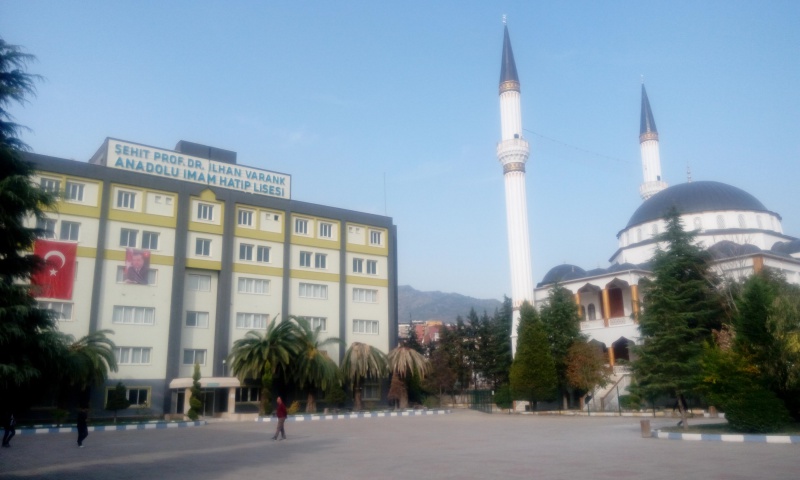 Şehit Prof.Dr.İlhan Varank  Anadolu İmam Hatip Lisesi2019- 2023STRATEJİK PLANI 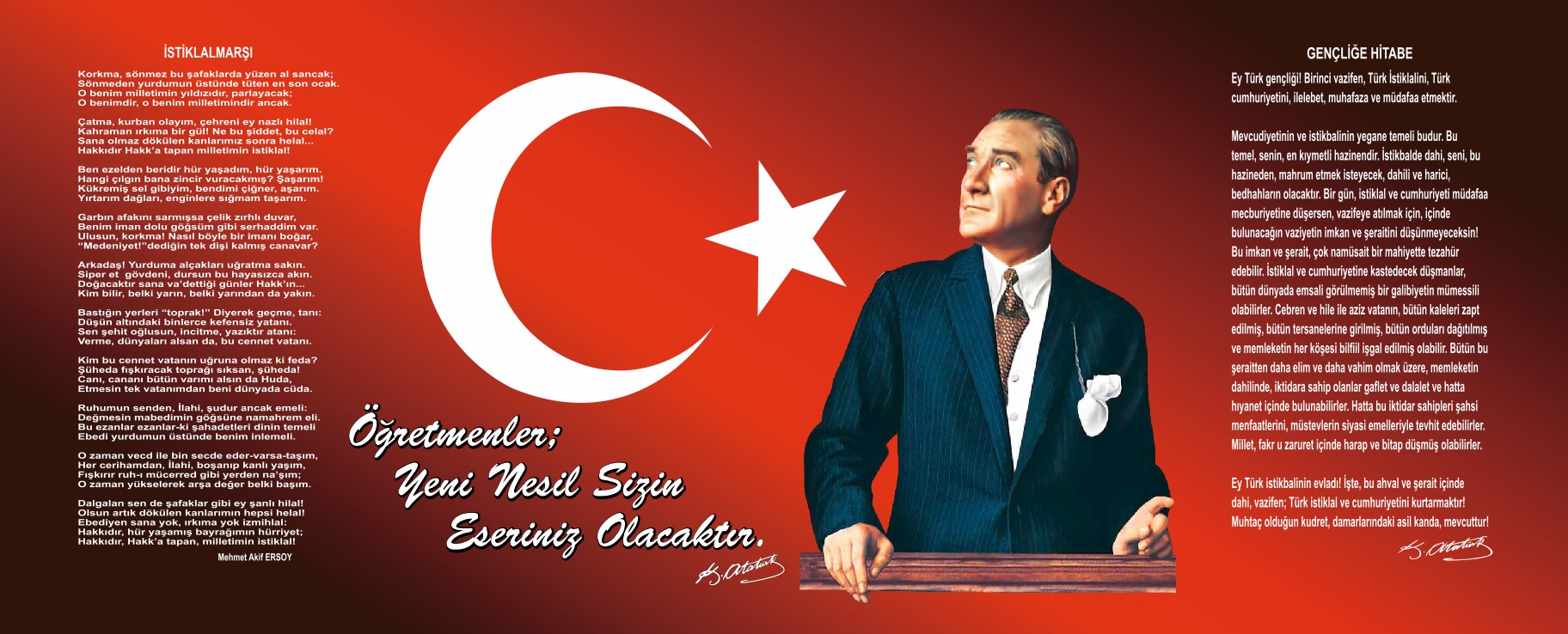 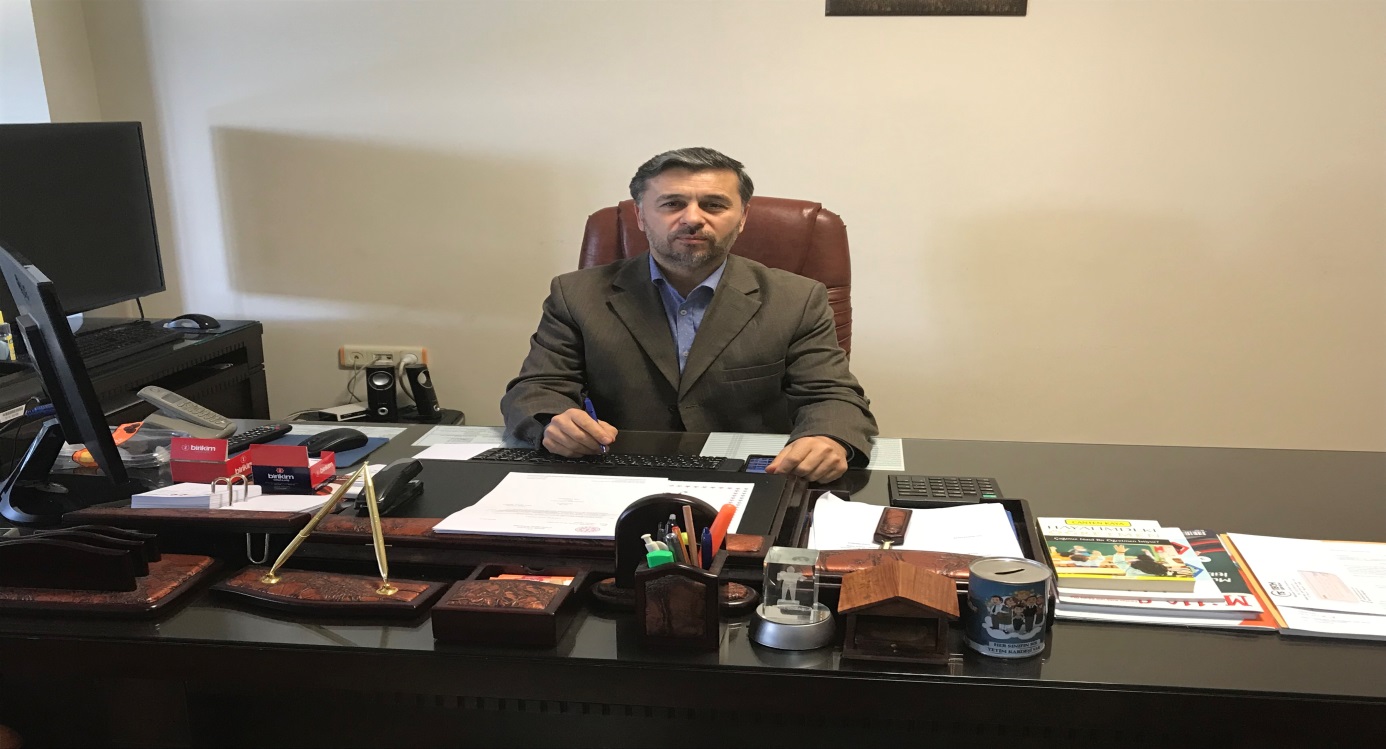 SUNUŞGeçmişten günümüze gelirken var olan yaratıcılığın getirdiği teknolojik ve sosyal anlamda gelişmişliğin ulaştığı hız, artık kaçınılmazları da önümüze sererek kendini göstermektedir. Güçlü ekonomik ve sosyal yapı, güçlü bir ülke olmanın ve tüm değişikliklerde dimdik ayakta durabilmenin kaçınılmazlığı da oldukça büyük önem taşımaktadır. Gelişen ve sürekliliği izlenebilen, bilgi ve planlama temellerine dayanan güçlü bir yaşam standardı ve ekonomik yapı; stratejik amaçlar, hedefler ve planlanmış zaman diliminde gerçekleşecek uygulama faaliyetleri ile (STRATEJİK PLAN) oluşabilmektedir.                Okulumuz, daha iyi bir eğitim seviyesine ulaşmak düşüncesiyle Sürekli yenilenmeyi ve kalite kültürünü kendisine ilke edinmeyi amaçlamaktadır. Kalite kültürü oluşturmak için eğitim ve öğretim başta olmak üzere insan kaynakları ve kurumsallaşma, sosyal faaliyetler,  alt yapı, toplumla ilişkiler  ve kurumlar arası   ilişkileri kapsayan 2019-2023 stratejik planı hazırlanmıştır.                       Şehit Prof.Dr. İlhan Varank Anadolu İmam Hatip Lisesi olarak en büyük amacımız yalnızca imam ve hatipler yetiştirmek değil, girdikleri her türlü ortamda çevresindekilere ışık tutan, hayata hazır, hayatı aydınlatan, bizleri daha da ileriye götürecek nesiller yetiştirmektir. İdare ve öğretmen kadrosuyla bizler çağa ayak uydurmuş, yeniliklere açık, Türkiye Cumhuriyetini daha da yükseltecek gençler yetiştirmeyi ilke edinmiş bulunmaktayız.								İlyas DUMAN Okul Müdürü                                                                                                                     BÖLÜM I: GİRİŞ ve PLAN HAZIRLIK SÜRECİ2019-2023 dönemi stratejik plan hazırlanması süreci Üst Kurul ve Stratejik Plan Ekibinin oluşturulması ile başlamıştır. Ekip tarafından oluşturulan çalışma takvimi kapsamında ilk aşamada durum analizi çalışmaları yapılmış ve durum analizi aşamasında paydaşlarımızın plan sürecine aktif katılımını sağlamak üzere paydaş anketi, toplantı ve görüşmeler yapılmıştır. Durum analizinin ardından geleceğe yönelim bölümüne geçilerek okulumuzun amaç, hedef, gösterge ve eylemleri belirlenmiştir. Çalışmaları yürüten ekip ve kurul bilgileri altta verilmiştir.STRATEJİK PLAN ÜST KURULUBÖLÜM II: DURUM ANALİZİDurum analizi bölümünde okulumuzun mevcut durumu ortaya konularak neredeyiz sorusuna yanıt bulunmaya çalışılmıştır. Bu kapsamda okulumuzun kısa tanıtımı, okul künyesi ve temel istatistikleri, paydaş analizi ve görüşleri ile okulumuzun Güçlü Zayıf Fırsat ve Tehditlerinin (GZFT) ele alındığı analize yer verilmiştir.2.1. Tarihi Gelişim2.1.1.Okulun Tarihçesi         Okulumuz Milli Eğitim Bakanlığının 11.05.1977 tarih ve 8327 sayılı olurları ile 05.10.1977 tarihinde bu günkü Kazım Dirik İlköğretim Okulunun eski binasında öğretime açılmıştır.	          Okulumuz ;Merhume Sakize Lahur tarafından bağışlanan Karşıyaka Dedebaşı mevkilinde 62 pafta,132 ada,90 parselde kayıtlı 6341 m2 lik arsa üzerine bakanlığımızın 21 derslikli tip projesine uygun olarak okulumuz koruma derneği tarafından 21.07.1988 tarihinde temeli atılmak suretiyle yaptırılmış,1990/1991 öğretim yılında bu binamıza taşınılmıştır.	           Karşıyaka Anadolu İmam Hatip Lisesi ise,1996/1997 eğitim öğretim yılında hizmete girmiştir. 2014-2015 eğitim öğretim yılında öğrenci sayısının fazla olması ve derslik sıkıntısı nedeniyle kız ve erkek öğrenciler ayrı binalarda eğitim görmeye başlamış ve bu dönem içerisinde de kız pansiyonumuz faaliyete geçirilmiştir.2015-2016 Eğitim-öğretim yılından itibaren okulumuz Muhsin Yazıcıoğlu Anadolu İmam Hatip Lisesi  adı altında erkek öğrencilerle eğitim öğretime devam etmiş, kız okulu NİYAZİ MEMUR Kız Anodolu İmam hatip Lisesi adı altında eğitim faaliyetine devam etmiştir.2016/2017 eğitim öğretim yılından itibaren ise FETÖ’ den devralınan yeni yerleşkesine taşınmış ve  15 Temmuzda şehit edilen Prof. Dr. İlhan Varank’ın adı verilmiştir. Halen  Şehit Prof. Dr. İlhan Varank Anadolu İmam Hatip Lisesi ismiyle eğitim-öğretim verilmekte olan okulumuz 2017/2018  Eğitim öğretim yılında Fen ve Sosyal ile Spor programı uygulayan Proje İmam Hatip Lisesi olmuştur. 	         Okulumuzda 2018/2019 öğretim yılı itibarıyla 1 Müdür,3 Müdür yardımcısı ve 28 branş öğretmeni bulunmaktadır.Okulun Mevcut Durumu: Temel İstatistiklerOkul KünyesiOkulumuzun temel girdilerine ilişkin bilgiler altta yer alan okul künyesine ilişkin tabloda yer almaktadır.Temel Bilgiler Tablosu- Okul Künyesi Çalışan BilgileriOkulumuzun çalışanlarına ilişkin bilgiler altta yer alan tabloda belirtilmiştir.Çalışan Bilgileri TablosuOkulumuz Bina ve Alanları	Okulumuzun binası ile açık ve kapalı alanlarına ilişkin temel bilgiler altta yer almaktadır.Okul Yerleşkesine İlişkin Bilgiler Sınıf ve Öğrenci Bilgileri	Okulumuzda yer alan sınıfların öğrenci sayıları alttaki tabloda verilmiştir.*Sınıf sayısına göre istenildiği kadar satır eklenebilir.Donanım ve Teknolojik KaynaklarımızTeknolojik kaynaklar başta olmak üzere okulumuzda bulunan çalışır durumdaki donanım malzemesine ilişkin bilgiye alttaki tabloda yer verilmiştir.Teknolojik Kaynaklar TablosuGelir ve Gider BilgisiOkulumuzun genel bütçe ödenekleri, okul aile birliği gelirleri ve diğer katkılarda dâhil olmak üzere gelir ve giderlerine ilişkin son iki yıl gerçekleşme bilgileri alttaki tabloda verilmiştirPAYDAŞ ANALİZİKurumumuzun temel paydaşları öğrenci, veli ve öğretmen olmakla birlikte eğitimin dışsal etkisi nedeniyle okul çevresinde etkileşim içinde olunan geniş bir paydaş kitlesi bulunmaktadır. Paydaşlarımızın görüşleri anket, toplantı, dilek ve istek kutuları, elektronik ortamda iletilen önerilerde dâhil olmak üzere çeşitli yöntemlerle sürekli olarak alınmaktadır.Öğrenci Anketi Sonuçları:Öğretmen Anketi Sonuçları:Veli Anketi Sonuçları:GZFT (Güçlü, Zayıf, Fırsat, Tehdit) Analizi)Okulumuzun temel istatistiklerinde verilen okul künyesi, çalışan bilgileri, bina bilgileri, teknolojik kaynak bilgileri ve gelir gider bilgileri ile paydaş anketleri sonucunda ortaya çıkan sorun ve gelişime açık alanlar iç ve dış faktör olarak değerlendirilerek GZFT tablosunda belirtilmiştir. Dolayısıyla olguyu belirten istatistikler ile algıyı ölçen anketlerden çıkan sonuçlar tek bir analizde birleştirilmiştir.Kurumun güçlü ve zayıf yönleri donanım, malzeme, çalışan, iş yapma becerisi, kurumsal iletişim gibi çok çeşitli alanlarda kendisinden kaynaklı olan güçlülükleri ve zayıflıkları ifade etmektedir ve ayrımda temel olarak okul müdürü/müdürlüğü kapsamından bakılarak iç faktör ve dış faktör ayrımı yapılmıştır. İçsel Faktörler Güçlü YönlerZayıf YönlerDışsal Faktörler FırsatlarTehditlerGelişim ve Sorun AlanlarıGelişim ve sorun alanları analizi ile GZFT analizi sonucunda ortaya çıkan sonuçların planın geleceğe yönelim bölümü ile ilişkilendirilmesi ve buradan hareketle hedef, gösterge ve eylemlerin belirlenmesi sağlanmaktadır. Gelişim ve sorun alanları ayrımında eğitim ve öğretim faaliyetlerine ilişkin üç temel tema olan Eğitime Erişim, Eğitimde Kalite ve kurumsal Kapasite kullanılmıştır. Eğitime erişim, öğrencinin eğitim faaliyetine erişmesi ve tamamlamasına ilişkin süreçleri; Eğitimde kalite, öğrencinin akademik başarısı, sosyal ve bilişsel gelişimi ve istihdamı da dâhil olmak üzere eğitim ve öğretim sürecinin hayata hazırlama evresini; Kurumsal kapasite ise kurumsal yapı, kurum kültürü, donanım, bina gibi eğitim ve öğretim sürecine destek mahiyetinde olan kapasiteyi belirtmektedir.Gelişim ve Sorun AlanlarımızBÖLÜM III: MİSYON, VİZYON VE TEMEL DEĞERLEROkul Müdürlüğümüzün Misyon, vizyon, temel ilke ve değerlerinin oluşturulması kapsamında öğretmenlerimiz, öğrencilerimiz, velilerimiz, çalışanlarımız ve diğer paydaşlarımızdan alınan görüşler, sonucunda stratejik plan hazırlama ekibi tarafından oluşturulan Misyon, Vizyon, Temel Değerler; Okulumuz üst kurulana sunulmuş ve üst kurul tarafından onaylanmıştır.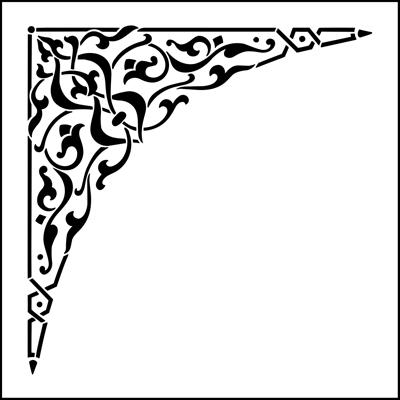 3.1.MİSYONUMUZKültürel Mirası değerlendirebilen, yaşanan hayatı yorumlayabilen, problemlere çözüm üretebilen, milli ve manevi değerlerle donatılmış bireyler yetiştirmektir.3.2.VİZYONUMUZÖğrencilerimizin zihninde insana, düşünceye, özgürlüğe, ahlâka ve kültürel mirasa dayanan bir din öğretimi anlayışının yayılmasına katkıda bulunmaktır.TEMEL DEĞERLERİMİZBÖLÜM IV: AMAÇ, HEDEF VE EYLEMLERTEMA I: EĞİTİM VE ÖĞRETİME ERİŞİMEğitim ve öğretime erişim okullaşma ve okul terki, devam ve devamsızlık, okula uyum ve oryantasyon, özel eğitime ihtiyaç duyan bireylerin eğitime erişimi, yabancı öğrencilerin eğitime erişimi ve hayat boyu öğrenme kapsamında yürütülen faaliyetlerin ele alındığı temadır.Stratejik Amaç 1: Ekonomik, sosyal, kültürel farklılıkların yarattığı dezavantajlardan etkilenmeksizin bireylerin eğitim ve öğretime erişimini ve devamını  sağlamak.Stratejik Hedef 1.1.  İlimizde ve  bölgemizde yer alan öğrencilerin okulumuzu tercih etme oranları artırılacak ve öğrencilerin uyum ve devamsızlık sorunları da giderilecektirPlan dönemi sonuna kadar bireylerin eğitim-öğretimin tüm kademelerinde katılım oranını artırarak, tamamlamalarını sağlamak.Performans Göstergeleri EylemlerTEMA II: EĞİTİM VE ÖĞRETİMDE KALİTENİN ARTIRILMASIEğitim ve öğretimde kalitenin artırılması başlığı esas olarak eğitim ve öğretim faaliyetinin hayata hazırlama işlevinde yapılacak çalışmaları kapsamaktadır. Bu tema altında akademik başarı, sınav kaygıları, sınıfta kalma, ders başarıları ve kazanımları, disiplin sorunları, öğrencilerin bilimsel, sanatsal, kültürel ve sportif faaliyetleri ile istihdam ve meslek edindirmeye yönelik rehberlik ve diğer mesleki faaliyetler yer almaktadır. Stratejik Amaç 2: Öğrencilerimizin gelişmiş dünyaya uyum sağlayacak şekilde donanımlı bireyler olabilmesi için eğitim ve öğretimde kalite artırılacaktır.Stratejik Hedef 2.1.  Öğrenme kazanımlarını takip eden ve velileri de sürece dâhil eden bir yönetim anlayışı ile öğrencilerimizin akademik başarıları ve sosyal faaliyetlere etkin katılımı artırılacaktır.EylemlerStratejik Hedef 2.2.  Etkin bir rehberlik anlayışıyla, öğrencilerimizi ilgi ve becerileriyle orantılı bir şekilde üst öğrenime veya istihdama hazır hale getiren daha kaliteli bir kurum yapısına geçilecektir. Performans GöstergeleriEylemlerTEMA III: KURUMSAL KAPASİTEStratejik Amaç 3: Eğitim ve öğretim faaliyetlerinin daha nitelikli olarak verilebilmesi için okulumuzun kurumsal kapasitesi güçlendirilecektir. Stratejik Hedef 3.1. Okulumuzun sınıflarının fiziki, eğitimsel, teknolojik ihtiyaç durumlarının iyileştirilmesi için okulumuza bağış yapan veli ve hayırsever oranını ve bağış oranını  her yıl arttırmakPerformans GöstergeleriEylemlerStratejik Hedef 3.2. Personelin, yeterliklerinin ve performansının geliştirilmesini destekleyen, çoğulcu, katılımcı, şeffaf ve hesap verilebilir, yönetim ve organizasyon yapısını plan dönemi sonuna kadar etkin ve verimli hale getirmek.Performans GöstergeleriEylemlerStratejik Hedef 3.3. Yaygın ve Örgün Eğitimde standartlara uygun, eğitim-öğretim ortamları oluşturarak etkin ve verimli bir mali yönetim yapısı oluşturmak.Performans GöstergeleriEylemlerStratejik Hedef 3.4. İş güvenliği ve okul güvenliği konularında gerekli tedbirleri alarak güvenli bir okul ortamı oluşturmak.Performans GöstergeleriEylemlerV. BÖLÜM: MALİYETLENDİRME2019-2023 Stratejik Planı Faaliyet/Proje Maliyetlendirme Tablosu          VI. BÖLÜM: İZLEME VE DEĞERLENDİRMEOkulumuz Stratejik Planı izleme ve değerlendirme çalışmalarında 5 yıllık Stratejik Planın izlenmesi ve 1 yıllık gelişim planın izlenmesi olarak ikili bir ayrıma gidilecektir. Stratejik planın izlenmesinde 6 aylık dönemlerde izleme yapılacak denetim birimleri, il ve ilçe millî eğitim müdürlüğü ve Bakanlık denetim ve kontrollerine hazır halde tutulacaktır.Yıllık planın uygulanmasında yürütme ekipleri ve eylem sorumlularıyla aylık ilerleme toplantıları yapılacaktır. Toplantıda bir önceki ayda yapılanlar ve bir sonraki ayda yapılacaklar görüşülüp karara bağlanacaktır. EKLER: Öğretmen, öğrenci ve veli anket örnekleri klasör ekinde olup okullarınızda uygulanarak sonuçlarından paydaş analizi bölümü ve sorun alanlarının belirlenmesinde yararlanılacaktır.İÇİNDEKİLERS. NOSUNUŞİÇİNDEKİLER1.BÖLÜM: STRATEJİK PLAN HAZIRLIK SÜRECİ2.BÖLÜM: DURUM ANALİZİTarihsel GelişimOKULUN MEVCUT DURUMUTEMEL İSTATİSTİKLERPAYDAŞ ANALİZİGZFT (Güçlü-Zayıf-Fırsat-Tehdit) ANALİZİGELİŞİM VE SORUN ALANLARI3.BÖLÜM: MİSYON -VİZYON VE TEMEL DEĞERLERMİSYON VİZYON TEMEL DEĞERLER 4.BÖLÜM: AMAÇ,HEDEF VE EYLEMLERTEMA 1:EĞİTİM VE ÖĞRETİME ERİŞİMTEMA 2:EĞİTİM ÖĞRETİMDE KALİTENİN ARTIRILMASITEMA 3:KURUMSAL KAPASİTE5.BÖLÜM: MALİYETLENDİRMEÜst Kurul BilgileriÜst Kurul BilgileriEkip BilgileriEkip BilgileriAdı SoyadıUnvanıAdı SoyadıUnvanıİLYAS DUMANOKUL MÜDÜRÜİDİRİS ÇELİKMÜDÜR YARDIMCISIİDİRİS ÇELİKMÜDÜR YARDIMCISIDİLEK ÖZTÜRKÖĞRETMENAYŞE TUNCAY SAYGILIÖĞRETMENM.SADRİ ÇINAR	ÖĞRETMENEYUP DAĞOKUL AİLE BİRLİĞİ BAŞKANIEMRULLAH ÇETİNGÖZ	ÖĞRETMENCEMİLE UZUN ÖLÇEROKUL AİLE BİRLİĞİ YÖNETİM KURULU ÜYESİİSMAİL YILDIZMÜDÜR YARDIMCISIİli: İZMİRİli: İZMİRİli: İZMİRİli: İZMİRİlçesi: KARŞIYAKAİlçesi: KARŞIYAKAİlçesi: KARŞIYAKAİlçesi: KARŞIYAKAAdres: Zübeyde Hanım Mah. Başpehlivan Karaali Cad. No:321Karşıyaka-İZMİRZübeyde Hanım Mah. Başpehlivan Karaali Cad. No:321Karşıyaka-İZMİRZübeyde Hanım Mah. Başpehlivan Karaali Cad. No:321Karşıyaka-İZMİRCoğrafi Konum Coğrafi Konum http://karsiyakaihl.meb.k12.tr/tema/harita.phphttp://karsiyakaihl.meb.k12.tr/tema/harita.phpTelefon Numarası: 023238299090232382990902323829909Faks Numarası:Faks Numarası:023203829907023203829907e- Posta Adresi:165359@meb.k12.tr165359@meb.k12.tr165359@meb.k12.trWeb sayfası adresi:Web sayfası adresi:karsiyakaihl.meb.k12.trkarsiyakaihl.meb.k12.trKurum Kodu:165359165359165359Öğretim Şekli:Öğretim Şekli: Tam Gün Tam GünOkulun Hizmete Giriş Tarihi : 1976-1977Okulun Hizmete Giriş Tarihi : 1976-1977Okulun Hizmete Giriş Tarihi : 1976-1977Okulun Hizmete Giriş Tarihi : 1976-1977Toplam Çalışan Toplam Çalışan 3636Öğrenci Sayısı:Kız--Öğretmen SayısıKadın1414Öğrenci Sayısı:Erkek294294Öğretmen SayısıErkek1414Öğrenci Sayısı:Toplam294294Öğretmen SayısıToplam2828Derslik Başına Düşen Öğrenci SayısıDerslik Başına Düşen Öğrenci SayısıDerslik Başına Düşen Öğrenci Sayısı:18Şube Başına Düşen Öğrenci SayısıŞube Başına Düşen Öğrenci SayısıŞube Başına Düşen Öğrenci Sayısı:24Öğretmen Başına Düşen Öğrenci SayısıÖğretmen Başına Düşen Öğrenci SayısıÖğretmen Başına Düşen Öğrenci Sayısı:11Şube Başına 30’dan Fazla Öğrencisi Olan Şube SayısıŞube Başına 30’dan Fazla Öğrencisi Olan Şube SayısıŞube Başına 30’dan Fazla Öğrencisi Olan Şube Sayısı:0Öğrenci Başına Düşen Toplam Gider MiktarıÖğrenci Başına Düşen Toplam Gider MiktarıÖğrenci Başına Düşen Toplam Gider Miktarı250Öğretmenlerin Kurumdaki Ortalama Görev SüresiÖğretmenlerin Kurumdaki Ortalama Görev SüresiÖğretmenlerin Kurumdaki Ortalama Görev Süresi3Unvan*ErkekKadınToplamOkul Müdürü ve Müdür Yardımcısı4-4Sınıf Öğretmeni---Branş Öğretmeni141327Rehber Öğretmen-11İdari Personel2-2Yardımcı Personel325Güvenlik Personeli-11Toplam Çalışan Sayıları231740Okul Bölümleri Okul Bölümleri Özel AlanlarVarYokOkul Kat Sayısı3Çok Amaçlı SalonXDerslik Sayısı33Çok Amaçlı SahaXDerslik Alanları (m2)KütüphaneXKullanılan Derslik Sayısı21Fen LaboratuvarıxŞube Sayısı17Bilgisayar Laboratuvarıxİdari Odaların Alanı (m2)22İş AtölyesiXÖğretmenler Odası (m2)50Beceri AtölyesiXOkul Oturum Alanı (m2)1500PansiyonXOkul Bahçesi (Açık Alan)(m2)5000Okul Kapalı Alan (m2)1500Sanatsal, bilimsel ve sportif amaçlı toplam alan (m2)8000Kantin (m2)75Tuvalet Sayısı30Uygulama CamiToplantı salonu85SINIFIErkTOPLAMSINIFIErkTOPLAMSINIFIErkTOPLAM9/A2011210/A207811/A91049/B2311210/B197811/B161049/C2411210/C137811/C191049/D2210/D97812/A121049/S2310/S177812/B2210412/C1710412/D9Akıllı Tahta Sayısı(SMART BOARD)22TV Sayısı6Masaüstü Bilgisayar Sayısı35Yazıcı Sayısı8Taşınabilir Bilgisayar Sayısı1Fotokopi Makinası Sayısı3Projeksiyon Sayısı3İnternet Bağlantı Hızı25 mbpsYıllarGelir MiktarıGider Miktarı2016168.000165.0002017165.812180.6362018167.945165.832Sıra NoMADDELERKATILMA DERECESİKATILMA DERECESİKATILMA DERECESİKATILMA DERECESİKATILMA DERECESİSıra NoMADDELERKesinlikle KatılıyorumKatılıyorumKararsızımKısmen KatılıyorumKatılmıyorum1Öğretmenlerimle ihtiyaç duyduğumda rahatlıkla görüşebilirim.552581022Okul müdürü ile ihtiyaç duyduğumda rahatlıkla konuşabiliyorum.57286543Okulun rehberlik servisinden yeterince yararlanabiliyorum.68233424Okula ilettiğimiz öneri ve isteklerimiz dikkate alınır.47329755Okulda kendimi güvende hissediyorum.63237526Okulda öğrencilerle ilgili alınan kararlarda bizlerin görüşleri alınır.35261118107Öğretmenler yeniliğe açık olarak derslerin işlenişinde çeşitli yöntemler kullanmaktadır.462512988Derslerde konuya göre uygun araç gereçler kullanılmaktadır.46326979Teneffüslerde ihtiyaçlarımı giderebiliyorum.3632922110Okulun içi ve dışı temizdir.42241216611Okulun binası ve diğer fiziki mekânlar yeterlidir.612864112Okul kantininde satılan malzemeler sağlıklı ve güvenlidir.35271812813Okulumuzda yeterli miktarda sanatsal ve kültürel faaliyetler düzenlenmektedir.6522751Sıra NoMADDELERKATILMA DERECESİKATILMA DERECESİKATILMA DERECESİKATILMA DERECESİKATILMA DERECESİSıra NoMADDELERKesinlikle KatılıyorumKatılıyorumKararsızımKısmen KatılıyorumKatılmıyorum1Okulumuzda alınan kararlar, çalışanların katılımıyla alınır.618232Kurumdaki tüm duyurular çalışanlara zamanında iletilir.1781213Her türlü ödüllendirmede adil olma, tarafsızlık ve objektiflik esastır.6143424Kendimi, okulun değerli bir üyesi olarak görürüm.12112315Çalıştığım okul bana kendimi geliştirme imkânı tanımaktadır.5125436Okul, teknik araç ve gereç yönünden yeterli donanıma sahiptir.7107237Okulda çalışanlara yönelik sosyal ve kültürel faaliyetler düzenlenir.8116318Okulda öğretmenler arasında ayrım yapılmamaktadır.17102009Okulumuzda yerelde ve toplum üzerinde olumlu etki bırakacak çalışmalar yapmaktadır.16822110Yöneticilerimiz, yaratıcı ve yenilikçi düşüncelerin üretilmesini teşvik etmektedir.131022211Yöneticiler, okulun vizyonunu, stratejilerini, iyileştirmeye açık alanlarını vs. çalışanlarla paylaşır.14842112Okulumuzda sadece öğretmenlerin kullanımına tahsis edilmiş yerler yeterlidir.18803013Alanıma ilişkin yenilik ve gelişmeleri takip eder ve kendimi güncellerim.1910000Sıra NoMADDELERKATILMA DERECESİKATILMA DERECESİKATILMA DERECESİKATILMA DERECESİKATILMA DERECESİSıra NoMADDELERKesinlikle KatılıyorumKatılıyorumKararsızımKısmen KatılıyorumKatılmıyorum1İhtiyaç duyduğumda okul çalışanlarıyla rahatlıkla görüşebiliyorum.7142332Bizi ilgilendiren okul duyurularını zamanında öğreniyorum. 8180213Öğrencimle ilgili konularda okulda rehberlik hizmeti alabiliyorum.6146034Okula ilettiğim istek ve şikâyetlerim dikkate alınıyor. 7103275Öğretmenler yeniliğe açık olarak derslerin işlenişinde çeşitli yöntemler kullanmaktadır.6104366Okulda yabancı kişilere karşı güvenlik önlemleri alınmaktadır. 1093347Okulda bizleri ilgilendiren kararlarda görüşlerimiz dikkate alınır. 498358E-Okul Veli Bilgilendirme Sistemi ile okulun internet sayfasını düzenli olarak takip ediyorum.8122709Çocuğumun okulunu sevdiğini ve öğretmenleriyle iyi anlaştığını düşünüyorum.11623710Okul, teknik araç ve gereç yönünden yeterli donanıma sahiptir.6619711Okul her zaman temiz ve bakımlıdır.28712012Okulun binası ve diğer fiziki mekânlar yeterlidir.7527813Okulumuzda yeterli miktarda sanatsal ve kültürel faaliyetler düzenlenmektedir.95339ÖğrencilerÖğretmenlerle öğrenciler arasındaki iletişimin sağlıklı olması, Öğrencilerin okul disiplinini bozucu faaliyetlerde fazla bulunmaması, Sınavla öğrenci alan proje okulu olması.ÇalışanlarOkulda kurum kültürünün oluşması, Eğitim kadromuzun güçlü olması ve ihtiyaca cevap verebilmesiVelilerVelilerimizin personelimize ve kurumumuza karşı duydukları güven.Bina ve YerleşkeSağlık kurumlarına,ana yola yakın olması, fiziki imkanların geniş (30 dönüm) ve elverişli olması, Okul pansiyonunun olması, kapalı ve açık spor tesisleri ile müstakil yemekhanenin olması.DonanımYeterli teknolojik donanım ve alt yapıya sahip olmasıBütçeYönetim SüreçleriOkul yönetiminin yenilik ve iletişime açık olması.İletişim SüreçleriÖğretmen -idare-öğrenci ve veliler  arasında güçlü bir iletişimin  olmasıÖğrencilerSpor programı ile fen ve sosyal programı uygulanan sınıflar ile düz bölümlerin aynı binada eğitim görmeleri,Ders sayısının fazla olması,ÇalışanlarYardımcı personel eksikliği,VelilerVeli toplantıları ve velilere yönelik yapılan çalışmalara  yeterli katılımın olmaması.Bina ve YerleşkeOkulun yüzölçümünün geniş olması dolayısıyla zaman zaman oluşan güvenlik sorunu. DonanımFatih Projesinin donanım olarak kurlmamması,BütçeOkulun müctemilatının fazla olması nedeniyle çalıştırılması gereken personel ihtiyacını karşılayacak yeterli gelirin olmaması.Yönetim SüreçleriMüdür Başyardımcısı eksikliği,İletişim SüreçleriVeli ilgisizliğinden kaynaklanan iletişim sorunuDeğişen Sınav SistemiÖğrenci ve Öğretmen sayısıPolitikİmam Hatip okullarına olan desteklerin artması, yatırımların artması, katsayı engelinin ortadan kaldırılmasıEkonomikSosyolojikMüftülük ve üniversitelerle yapılan işbirlikleriTeknolojikTeknolojinin sağladığı yeni öğrenme ve bilgi paylaşım imkanları,  Mevzuat-Yasalİmam Hatip camiasının önündeki her türlü yasal engellerin kaldırılmış olması.Eğitim öğretimde kalite Okulumuzda açılan kurslarSosyal faaliyetlerMilli ve Dini günlerle ilgili aktif  olarak çeşitli programların düzenlenmesi, öğrencilerin bu konuda teşvik edilmeleri.PolitikEkonomikMali kaynakların sınırlı olması.Sosyolojikİmam hatip okullarına olan önyargı.TeknolojikCep telefonunun kontrolsüz kullanımı. İnternet ortamının öğrenci gerçek hayattan uzaklaştırması.Mevzuat-YasalÖğrencilerin ders bazında değil de genel not ortalaması ile sınıf geçmeleri.Aidiyet ÇalışanlarÖğretmenin dersi dışında okulda kalmasını sağlayacak yasal   düzenlemenin olmaması.Eğitime ErişimEğitimde KaliteKurumsal KapasiteOkullaşma OranıAkademik BaşarıKurumsal İletişimOkula Devam/ DevamsızlıkSosyal, Kültürel ve Fiziksel GelişimKurumsal YönetimOkula Uyum, OryantasyonSınıf TekrarıBina ve YerleşkeÖzel Eğitime İhtiyaç Duyan Bireylerİstihdam Edilebilirlik ve YönlendirmeDonanımYabancı ÖğrencilerÖğretim YöntemleriTemizlik, HijyenHayatboyu ÖğrenmeDers araç gereçleriİş Güvenliği, Okul Güvenliği 1.TEMA: EĞİTİM VE ÖĞRETİME ERİŞİM 1.TEMA: EĞİTİM VE ÖĞRETİME ERİŞİM1Ortaöğretimde okullaşma2Ortaöğretimde devamsızlık 3Ortaöğretimde örgün eğitimin dışına çıkan öğrenciler4Zorunlu eğitimden erken ayrılma5Hayat boyu öğrenmeye katılım6Engelli bireylerin eğitime erişimi7Sosyal ve ekonomik yönden dezavantajlı grupların eğitime erişimi8Öğrencilere yönelik oryantasyon faaliyetleri9Yurt ve pansiyonların doluluk oranları10Meslek Liselerine yönelik olumsuz algı2.TEMA: EĞİTİM VE ÖĞRETİMDE KALİTE2.TEMA: EĞİTİM VE ÖĞRETİMDE KALİTE1Eğitim öğretim sürecinde sanatsal, sportif ve kültürel faaliyetler2Okuma kültürü 3Okul sağlığı ve hijyen4Zararlı alışkanlıklar 5Sınav kaygısı6Eğitsel değerlendirme ve tanılama7Eğitsel ve kişisel rehberlik hizmetleri8Mesleki rehberlik Hizmetleri9Yabancı dil yeterliliği10Uluslararası hareketlilik programlarına katılım11Yükseköğretime katılım12Temel dersler önceliğinde sınavlarda öğrenci başarı durumu13Önceki öğrenmelerin belgelendirilmesi14Akreditasyon3.TEMA: KURUMSAL KAPASİTE3.TEMA: KURUMSAL KAPASİTE1Çalışma ortamları ile sosyal, kültürel ve sportif ortamların iş motivasyonunu sağlayacak biçimde düzenlenmesi2Çalışanların ödüllendirilmesi3Fizikialtyapı eksikliklerinin giderilmesi4Hizmet içi eğitim5Uzaktan eğitim uygulamaları6Yabancı dil becerileri7Ödeneklerin etkin ve verimli kullanımı8Alternatif finansman kaynaklarının geliştirilmesi9Okul-Aile Birliği10Kurumsal aidiyet duygusunun geliştirilmemesi11Kurumsallık düzeyinin yükseltilmesi12Stratejik yönetim anlayışının hayata geçirilmemiş olması13İstatistik ve bilgi temini14Teknolojik altyapı eksikliklerinin giderilmesi15İş güvenliği ve sivil savunma16Diğer kurum ve kuruluşlarla işbirliği 17İç kontrol sisteminin etkin kılınması18İş süreçlerinin çıkarılamaması19İç Denetimin anlaşılırlık-farkındalık düzeyi20Okul pansiyonları 21Fiziki mekân sıkıntıları ve kalabalık sınıflarının problemlerinin çözülmesiNoPERFORMANSGÖSTERGESİMevcutHEDEFHEDEFHEDEFHEDEFHEDEFHEDEFNoPERFORMANSGÖSTERGESİ201820192020202120222023PG.1.1.aOkulun mevcut kontenjanı299420480540600660PG.1.1.bKayıt yaptıran öğrenci sayısı120120180240300360PG.1.1.c.Kontenjan doluluk oranı%94%100%100%100%100%100PG.1.1.d.Okula yeni başlayan öğrencilerden oryantasyon eğitimine katılanların oranı (%)%70%85%90%90%90%95PG.1.1.e.Bir eğitim ve öğretim döneminde 20 gün ve üzeri devamsızlık yapan öğrenci oranı (%)%40%35%30%25%20%15PG.1.1.f.Bir eğitim ve öğretim döneminde 20 gün ve üzeri devamsızlık yapan yabancı öğrenci oranı (%)------PG.1.1.g.Okulun özel eğitime ihtiyaç duyan bireylerin kullanımına uygunluğu (0-1)111111PG.1.1.ğEğitim ve öğretimden erken ayrılan öğrenci sayısı200000PG.1.1.h.NoEylem İfadesiEylem SorumlusuEylem Tarihi1.1.1.İlçede görev yapan ortaokul rehber öğretmenlerine yönelik okulumuzla ilgili bir tanıtım toplantısının düzenlenmesi.Okul Müdürü ve Aile Birliği, Rehberlik Servisi 07.06.20191.1.2İlçemizdeki ve  komşu ilçelerde bulunan İmam Hatip Ortaokulları öğrencilerine yönelik tanıtım faaliyetleri yürütmek.Meslek dersi zümresi, Rehberlik Sevisi, Okul İdaresiNisan, Mayıs ayı boyunca1.1.3Okulumuz yerleşen en yüksek puanlı ilk 10 kişiye burs vermekOkul aile birliğiEkim 20191.1.4Okula yeni başlayan öğrencilerden oryantasyon eğitimine katılanların oranı %85'e çıkarmakRehberlik Servisi, Okul İdaresi01 Eylül-20 Eylül1.1.5Devamsızlık yapan öğrencilerin velileri ile özel aylık  toplantı ve görüşmeler yapılacaktır.İlgili Müdür Yardımcısı ve Sınıf öğretmenleriHer ayın son haftası1.1.6Okula aidat duygusunu kazandıracak konferans ve sunumlar yapmakRehber Öğretmen, STK, Eğitim DanışmanlarıHer ayın ikinci haftasıNoPERFORMANS GÖSTERGELERİMevcutHEDEFHEDEFHEDEFHEDEFHEDEF201820192020202120222023PG.1.1.aSportif faaliyet sayısı182020202020PG.1.1.bKültürel faaliyet sayısı121415161718PG.1.1.c.Bilimsel faaliyet sayısı245678PG.1.1.dSportif faaliyete katılan öğrenci sayısı8090100120130140PG.1.1.eKültürel faaliyete katılan öğrenci sayısı708090100110120PG.1.1.f.Bilimsel faaliyete katılan öğrenci sayısı152540506080PG.1.1.gOnur veya iftihar belgesi alan öğrenci sayısı445050505050PG.1.1.ğTakdir ve teşekkür belgesi alan öğrenci sayısı166170250300320350PG.1.1.hSınıf tekrarı yapan öğrenci sayısı754433PG.1.1.ıDisiplin cezası alan öğrenci sayısı73321-PG.1.1.iUluslararası yarışmalara katılan öğrenci sayısı-567810PG.1.1.jMezun öğrenci sayısı54604478112120PG.1.1.kÜnüversite sınavına giren öğrenci sayısı54604478112120PG.1.1.lÖn lisans proğramına yerleşen öğrenci sayısı91514303540PG.1.1mLisans Programlarına Yerleşen Toplam Öğrenci Sayısı72530306065PG.1.1.nÜniversiteye yerleşme oranı ( % )%30%40%45%55%70%80NoEylem İfadesiEylem SorumlusuEylem Tarihi1.1.1.Okulumuzda yerel, ulusal ve uluslararası düzeyde yapılan yarışma, sosyal, kültürel ve sportif faaliyetlere katılan öğrenci sayısının artırılması için yerel yönetimler, STK, hayırseverler, okul aile birliklerinden destek alınarak öğrencileri teşvik edici, özendirici ödüller verilmesi için faaliyet ve projeler yapılacaktır.Okul idaresi ve okul aile birliği01.04.20191.1.2Akademik başarıyı arttırmaya ve öğrencilerin bilişsel eksikliklerini gidermeye yönelik kursların açılması ve katılımın sağlanması için çalışmalar yapılacaktırİlgili Müdür Yardımcısı ve Sınıf öğretmenleri15.02.2191.1.3Bilinçli internet kullanımına yönelik çalışmalar yapılacaktır. EBA vb. internet sitelerinin tanıtımının yapılması.Tüm öğretmenler15.03.20191.1.4Üniversite Tanıtım gezilerinin düzenlenmesiRehberlik servisi ve Gezi Kulübü2.Dönem1.1.5Üniversiteye hazırlık deneme sınavlarının yapılmasıİlgili müdür yardımcısı ve 12.Sınıf rehber öğretmenleriHer ayın ilk haftası1.1.6Sınav kaygısı ve  verimli ders çalışma  yöntemleri vb. konularda seminerler verilecek.Rehberlik servisi2.Dönem1.1.7Başarı ve motivasyonu arttıracak filmler izlenecekRehberlik servisiHer ayın 3. haftasıNoPERFORMANSGÖSTERGESİMevcutHEDEFHEDEFHEDEFHEDEFHEDEFHEDEFNoPERFORMANSGÖSTERGESİ201820192020202120222023PG.1.1.aMesleki rehberlik faaliyet sayısı345566PG.1.1.bTercih kılavuzluğu faaliyet sayısı122222PG.1.1.c.DYK açılan kurs sayısı262330303030PG.1.1.dDYK'ya katılan öğrenci sayısı160150200200220250PG.1.1.eMesleki uygulama faaliyet sayısı405050505050PG.1.1.f.Mesleki uygulamaya katılan öğrenci sayısı304050607080PG.1.1.gDers dışı açılan meslek kursu sayısı135678NoEylem İfadesiEylem SorumlusuEylem Tarihi1.1.1.Mesleki tanıtım seminerleri düzenlenecekRehberlik ServisiHer ayın son haftası1.1.2Son sınıf öğrencilerine  tercih kılavuzluğu yapılacakRehberlik ServisiHaziran 20191.1.3DYK'ya katılan öğrencilerin ders başarı durumları ilan edilerek katılan öğrenci sayısı arttırılacak.İlgili Müdür Yardımcısı ve Sınıf öğretmenleri2. Dönem Başı1.1.4Mesleki uygulama faaliyet sayısı arttırılacakMeslek dersi zümresiEğitim- Öğretim Yılı Boyunca1.1.5Mesleki uygulamaya katılan öğrenci sayısı arttırılacakMeslek dersi zümresiEğitim- Öğretim Yılı Boyunca1.1.6Ders dışı açılan meslek kursu sayısı arttırılacakİlgili Müdür YardımcısıEğitim- Öğretim Yılı BoyuncaNoPERFORMANSGÖSTERGESİMevcutHEDEFHEDEFHEDEFHEDEFHEDEFNoPERFORMANSGÖSTERGESİ201820192020202120222023PG.3.1.aOkula bağış yapan veli oranı%5%30%33%35%35%40PG.3.2.bOkula Yapılan bağış miktarı45002700030000345003450039000NoEylem İfadesiEylem SorumlusuEylem Tarihi1.1.1.Çeşitli etkinliklerle veli okul ilişkisini geliştirmek,kermes,annelere yönelik kahvaltı vb. etkinlikler düzenlemekOkul idaresi ve aile birliği01.03.2019NoPERFORMANS GÖSTERGELERİMevcutHedefHedefHedefHedefHedefNoPERFORMANS GÖSTERGELERİ201820192020202120222023PG.3.2.a.Toplam personel sayısı364042455054PG.3.2.bLisansüstü eğitimi tamamlayan personel sayısı3567810PG.3.2.cHer yıl en az bir uzaktan eğitime katılan personel sayısı456788PG.3.2.dÖğretmen başına düşen öğrenci sayısı101112131415PG.3.2.eFATİH Projesi / Eğitimde Teknoloji Kullanma Kursu alan öğretmen oranı %90%95%97%100%100%100PG.3.2.fÖğretmen norm kadro doluluk oranı %98%100%100%100%100%100PG.3.2.gPersonel (Şef, Memur, Hizmetli) norm kadro doluluk oranı (%)%60%75%80%85%90%100NoEylem İfadesiEylem SorumlusuEylem Tarihi1.1.1Çalışanlara yönelik sosyal, kültürel ve sportif faaliyetler artırılacaktırOkul İdaresi, Beden Eğitimi Öğretmeni ve Kulüp Öğretmenleri03.04.20191.1.2Öğretmenlerin proje yazımı iş ve işlemleri ile ilgili eğitimler alması sağlanacaktır.Okul idaresiEğitim Öğretim yılındaNoPERFORMANS GÖSTERGELERİMevcutHedefHedefHedefHedefHedefNoPERFORMANS GÖSTERGELERİ201820192020202120222023PG.3.3.a.Derslik Başına Düşen Öğrenci172022222224PG.3.3.bMasa Üstü Bilgisayar354040404045PG.3.3.cDiz Üstü Bilgisayar124556PG.3.3.dKitap(Kütüphane)111111PG.3.3.eYazıcı81011101012PG.3.3.fİnternet Erişimi111111PG.3.3.gFatih Projesi Kapsamında Gelen Akıllı Tahtalar03535353535PG.3.3.a.Ses Ve Mikrafon Düzeni222222NoEylem İfadesiEylem SorumlusuEylem Tarihi1.1.1.Öğrenci velilerinin yönetime katılımını sağlamaOkul İdaresi , sınıf öğretmenleri ve Kulüp Öğretmenleri13.03.2019NoPERFORMANS GÖSTERGELERİMevcutHedefHedefHedefHedefHedefNoPERFORMANS GÖSTERGELERİ201820192020202120222023PG.3.4.a.Personele Yönelik İş Güvenliği Semineri vermek123444PG.3.4.bİş güvenliği konulu okul panoları düzenlemek123444PG.3.4.cOkul içinin ve dışının gerekli tabela ve yönlendirme levhalarının asılması ve kontrol edilmesi122222PG.3.4.dOkuldaki güvenlik kamera sayısının arttırılması545560626565PG.3.4.eGüvenlik sayısının arttırılması122222PG.3.4.fOkul bahçe duvarlarının düzenlenmesi çalışmasının yapılması-11111NoEylem İfadesiEylem SorumlusuEylem Tarihi1.1.1.İş güvenliği uzmanları okulumuza davet edilerek personele yönelik seminer verilecekİSG Ekibi19.04.20191.1.2.İş güvenliği uzmanı tarafından okulumuzdaki eksiklikler tespit edilecek ve bu eksiklikler giderilecekİSG Ekibi19.04.20191.1.3.Belediye vb.kurumlarla  görüşülerek Pansiyonlu okul olmamızdan dolayı gece de güvenlik görevlisi istenecekOkul İdaresi09.09.20191.1.4.Okul aile birliği gerekli hazırlıkları yaptıktan sonra bahçe duvarı tamir ettirilecek.Okul İdaresi ve Aile Birliği28.06.2019Kaynak Tablosu20192020202120222023ToplamKaynak Tablosu20192020202120222023ToplamGenel Bütçe2000030000350003500040000160000Valilikler ve Belediyelerin Katkısı000000Diğer (Okul Aile Birlikleri)50001000010000100001000045000TOPLAM2500040000450004500050000205000